CONTENTS Introduction---------------------------------------------------------------------2-What a habit is and why it's important to understand them--------------------2-How habits can be either positive or negative--------------------------------------2-How negative habits can hinder progress and impact overall well-being----4Chapter 1: Identifying Your Bad Habits-----------------------------------5-The process of habit formation and why it's difficult to break a habit--------5-Common negative habits such as procrastination, overeating, smoking, and substance abuse------------------------------------------------------------------------------7-Tips and techniques to identify personal bad habits-------------------------------8Chapter 2: Understanding the Root Cause of Your Bad Habits------9-The underlying motivations and triggers behind negative habits----------------9-How emotions and stress can lead to the development of negative habits--11-Techniques for exploring and understanding the root causes of bad habits--13Chapter 3: Developing a Plan to Bomb Your Bad Habits--------------15-The importance of goal setting and why it's crucial for breaking bad habits--15-Tips and techniques for  developing  a personalized plan to overcome bad habits---------------------------------------------------------------------------------------------16-The role of self-discipline and accountability in breaking bad habits------------18Chapter 4: Implementing Strategies to Bomb Your Bad Habits-------20-Different strategies for breaking bad habits such as behavior modification, substitution, and positive reinforcement-------------------------------------------------20-Practical tips for building new, positive habits to replace negative ones--------21-The role of mindfulness and meditation in habit formation------------------------23Chapter 5: Overcoming Relapse and Staying on Track------------------24-The common obstacles to breaking bad habits and how to overcome them--24-Why relapse is a normal part of the habit-breaking process and how to handle it----------------------------------------------------------------------------------------------------26-Tips and techniques for maintaining motivation and accountability--------------28Conclusion--------------------------------------------------------------------------29Introduction:What a habit is and why it's important to understand themA habit can be defined as a repeated behavior that is performed unconsciously or automatically in response to a certain cue or trigger. Habits are formed over time through repetition and reinforcement, and they play a significant role in shaping our daily lives.Understanding the nature of habits and how they are formed is important because habits have the power to either positively or negatively impact our well-being. Habits can help us establish healthy routines and make positive changes in our lives, or they can hold us back and cause us to engage in destructive behaviors.Additionally, it is important to understand the nature of habits in order to break negative ones and replace them with positive ones. This requires an understanding of the triggers and motivations behind the habit, as well as effective strategies for changing the behavior. By gaining a deeper understanding of habits, individuals can take control of their behavior and make meaningful changes in their lives.How habits can be either positive or negativeHabits can be classified as either positive or negative, depending on their impact on our lives.Positive habits are behaviors that promote well-being and support personal goals. Examples of positive habits include exercising regularly, eating a healthy diet, meditating daily, or regularly setting aside time for self-care. These habits contribute to overall health and happiness and can help individuals achieve their long-term goals.On the other hand, negative habits are behaviors that have a detrimental effect on our well-being. Examples of negative habits include procrastination, overeating, smoking, or substance abuse. These habits can lead to physical and mental health problems and can interfere with personal and professional goals.It is important to understand the difference between positive and negative habits in order to take control of our behavior and make meaningful changes in our lives. By focusing on replacing negative habits with positive ones, individuals can improve their overall well-being and achieve their goals.Negative habits can have a profound impact on our lives, both in the short-term and the long-term. In the short-term, negative habits can lead to decreased productivity, increased stress, and decreased overall satisfaction with life. For example, procrastination can lead to increased stress as deadlines approach, while overeating can lead to feelings of guilt and decreased energy levels.In the long-term, negative habits can have serious consequences for our physical and mental health. For example, smoking can lead to a range of health problems, including lung cancer and heart disease, while substance abuse can lead to addiction and potentially life-threatening consequences. Negative habits can also interfere with personal and professional goals and make it difficult to achieve success and happiness.Breaking negative habits is a difficult but achievable process that requires a combination of self-awareness, discipline, and effective strategies. By gaining an understanding of the triggers and motivations behind negative habits, individuals can develop a personalized plan for breaking them and replacing them with positive habits that support well-being and personal goals.Negative habits can be a real bummer and make life feel like a never-ending cycle of self-sabotage. For example, procrastination can make you feel like a stressed-out hamster running on a wheel - never getting anything done, but always feeling exhausted. Overeating can lead to feelings of guilt and make you feel like a heavyweight champion of the world - except without the fame or fortune.Smoking, on the other hand, is like playing a dangerous game of Russian roulette with your health - not a good bet if you're looking to live a long and healthy life. Substance abuse can be like diving into a bottomless pit of despair - it may feel good in the moment, but the consequences can be life-altering and potentially fatal.Breaking these bad habits is like embarking on a heroic quest - you'll face challenges, but with determination and the right tools, you can overcome them. By identifying your triggers and motivations, you can arm yourself with the knowledge you need to succeed. And by replacing negative habits with positive ones, you can live a life that's as fantastic as a unicorn riding a rainbow.How negative habits can hinder progress and impact overall well-beingNegative habits can be like having a trusty sidekick that's always there to sabotage your plans. They can hold you back and make progress feel like an uphill battle. For example, procrastination can make you feel like a sloth trying to climb a tree - slow and unsteady, and you may never actually make it to the top. Overeating can make you feel like a sumo wrestler in a gymnastics competition - not exactly light on your feet.Smoking can be like playing with fire - it may feel cool and rebellious in the moment, but it can lead to serious health problems down the road. Substance abuse can be like a rollercoaster ride that you never want to get off - it may feel exciting at first, but it can quickly spiral out of control and have serious consequences.These negative habits can impact overall well-being by causing stress, reducing energy levels, and leading to physical and mental health problems. They can also make it difficult to achieve personal and professional goals, leaving you feeling stuck and unfulfilled.Breaking negative habits and replacing them with positive ones can be like trading in a rusty jalopy for a shiny sports car. You'll feel more in control, more confident, and more capable of reaching your goals. And who doesn't want to feel like a race car driver cruising down the open road?Negative habits can hinder progress and have a significant impact on overall well-being in several ways. Here are a few examples:Physical health: Negative habits such as smoking, overeating, and substance abuse can lead to serious health problems such as lung cancer, heart disease, obesity, and addiction. These health issues can impact energy levels, reduce physical mobility, and ultimately limit overall well-being.Mental health: Negative habits can also take a toll on mental health, leading to depression, anxiety, and other mental health issues. For example, substance abuse can trigger a cycle of addiction and abuse, causing ongoing stress and negative emotions.Personal relationships: Negative habits can affect communication, trust, and intimacy in personal relationships. For instance, smoking can create a physical barrier between partners and lead to arguments about health concerns. Similarly, substance abuse can strain relationships, cause financial difficulties, and increase the risk of domestic abuse.Career progress: Negative habits such as procrastination and substance abuse can impact career progress by reducing productivity, missing deadlines, and potentially leading to job loss.Financial stability: Negative habits such as overeating, smoking, and substance abuse can be expensive, leading to increased health care costs, decreased earning potential, and a decreased ability to save and invest.Breaking negative habits is crucial for overall well-being, as it can help improve physical and mental health, strengthen personal and professional relationships, and increase financial stability. By breaking negative habits, individuals can take control of their lives, set new goals, and achieve greater success and happiness.Chapter 1 : Identifying Your Bad Habits:The process of habit formation and why it's difficult to break a habitThe process of habit formation is a complex psychological process that occurs over time. It starts with a cue, or a trigger that signals the brain to engage in a specific behavior, followed by a routine, or the behavior itself, and finally a reward, which reinforces the behavior and makes it more likely to be repeated in the future.Over time, this cycle of cue, routine, and reward becomes automatic, and the behavior becomes a habit. This process is driven by the release of dopamine in the brain, which is associated with pleasurable experiences and reinforces the behavior.Breaking a habit can be difficult because habits are deeply ingrained in the brain and have become automatic over time. Simply stopping the behavior may not be enough, as the cue-routine-reward cycle remains intact. This can lead to the urge to engage in the behavior and increase the risk of relapse.To break a habit, it's necessary to understand the cue-routine-reward cycle and identify the triggers that lead to the behavior. Once the triggers are identified, they can be modified or avoided, and new routines can be established in their place. For example, if someone wants to break the habit of overeating, they might replace their usual snack time routine with a healthier activity such as going for a walk.Breaking a habit requires persistence, patience, and a commitment to change. It's also important to have a support system in place, as well as practical strategies and techniques for dealing with cravings and overcoming obstacles. With the right tools and resources, it is possible to break negative habits and improve overall well-being.In more detail, the process of habit formation starts with a cue, which is a trigger that signals the brain to engage in a specific behavior. This could be a time of day, a specific location, a person or situation, or even an internal state such as boredom or stress. The cue sets off an automatic response in the brain that leads to the next step in the process, the routine.The routine is the actual behavior or action that follows the cue. This could be something as simple as reaching for a snack when bored or something more complex like smoking when feeling stressed. The routine is usually performed automatically, without conscious thought or intention.The final step in the habit formation process is the reward, which is the pleasurable or satisfying experience that reinforces the behavior. This reinforces the cue-routine connection in the brain, making it more likely to be repeated in the future. Over time, the cycle of cue-routine-reward becomes automatic and the behavior becomes a habit.Breaking a habit can be difficult because it involves changing a behavior that has become automatic and deeply ingrained in the brain. Simply stopping the behavior may not be enough, as the cue-routine-reward cycle remains intact, leading to the urge to engage in the behavior and increase the risk of relapse.To break a habit, it's necessary to identify the cues that trigger the behavior and understand the reward that reinforces it. Once the triggers are understood, they can be modified or avoided, and new routines can be established in their place. It's also important to have a support system in place, as well as practical strategies and techniques for dealing with cravings and overcoming obstacles.Breaking a habit is a process that requires time and patience, as well as a commitment to change. It's also important to understand that setbacks are a normal part of the process and that progress can be slow. However, with the right tools and resources, it is possible to break negative habits and improve overall well-being.Common negative habits such as procrastination, overeating, smoking, and substance abuseNegative habits are behaviors that are harmful to our health and well-being, and can hinder progress in various aspects of our lives. Some common negative habits include:Procrastination: This is the tendency to delay or postpone tasks and responsibilities, often leading to stress, anxiety, and missed opportunities.Overeating: This involves eating more food than is necessary, and can lead to weight gain, poor nutrition, and a host of health problems, such as heart disease, high blood pressure, and type 2 diabetes.Smoking: This is the act of inhaling and exhaling the smoke of burning tobacco. It's a major cause of cancer, heart disease, stroke, and lung diseases, as well as a wide range of other health problems.Substance abuse: This refers to the use of drugs or alcohol in a manner that is harmful to oneself or others. Substance abuse can lead to addiction, physical and mental health problems, and a range of social and relationship issues.These negative habits can have a profound impact on our lives, hindering progress and negatively affecting our overall well-being. To break these habits, it's important to understand the underlying triggers and rewards, as well as have practical strategies in place for dealing with cravings and overcoming obstacles. With the right support and resources, it is possible to overcome negative habits and improve overall health and well-being.To elaborate further on each of these negative habits:Procrastination: Procrastination often stems from fear of failure, lack of motivation, or a belief that the task is too difficult. To overcome procrastination, it's important to set clear and achievable goals, break tasks into smaller, manageable parts, and create a structured plan for completing them. Additionally, developing positive self-talk and a growth mindset can help to build confidence and motivation, making it easier to tackle tasks and overcome procrastination.Overeating: Overeating can be driven by a variety of factors, including emotional eating, boredom, and lack of awareness of physical hunger cues. To overcome overeating, it's important to identify the triggers and develop alternative coping mechanisms, such as mindfulness, exercise, and engaging in activities that bring joy and fulfillment. Additionally, making healthy food choices, planning meals in advance, and practicing portion control can help to prevent overeating.Smoking: Smoking is a highly addictive habit that is difficult to break. To quit smoking, it's important to have a solid plan in place, including setting a quit date, seeking support from friends and family, and using resources such as nicotine replacement therapy and counseling. It's also helpful to engage in physical activity, avoid triggers such as alcohol, and find alternative ways to cope with stress and boredom.Substance abuse: Substance abuse is a complex issue that often requires professional help to overcome. A comprehensive approach, including therapy, support groups, and medication, may be necessary to address underlying emotional and psychological issues that drive substance abuse. Building a strong support system, engaging in healthy activities, and seeking help when needed can also help to prevent relapse and support sustained recovery.In conclusion, breaking negative habits requires a commitment to change, a deep understanding of the underlying triggers and rewards, and the development of practical strategies and techniques for overcoming obstacles and dealing with cravings. With the right support and resources, it is possible to overcome negative habits and improve overall health and well-being.Tips and techniques to identify personal bad habitsIdentifying personal bad habits is the first step in breaking them and making positive changes in your life. Here are some tips and techniques that can help:Keep a journal: Writing down your thoughts and actions can help you identify patterns and triggers associated with your bad habits. This information can be used to develop strategies for change.Track behavior: Use a smartphone app or other tracking tool to monitor specific bad habits, such as procrastination, overeating, or substance abuse. This information can help you identify patterns and develop strategies for change.Conduct a self-assessment: Take some time to reflect on your behavior and consider any negative habits that may be holding you back. This can help you identify specific habits to work on breaking.Seek feedback: Ask friends, family, or a trusted professional for their perspective on your behavior. This can help you identify bad habits that you may not be aware of and provide valuable insights into the impact of these habits on others.Use mindfulness techniques: Mindfulness can help you become more aware of your thoughts and actions, and identify negative habits that may be hindering your progress.Experiment: Try changing small things in your routine, like your morning routine or the way you handle stress, and observe how these changes affect your habits.Get support: Join a support group or work with a therapist who can help you identify and overcome bad habits.By using these tips and techniques, you can gain a better understanding of your personal bad habits and take the first steps towards breaking them. Remember, breaking bad habits takes time and effort, but with persistence and a commitment to change, you can improve your health and overall well-beingChapter 2: Understanding the Root Cause of Your Bad HabitsThe underlying motivations and triggers behind negative habitsNegative habits can have a significant impact on our health and well-being, yet they often persist despite our best efforts to change them. This can be frustrating and can lead to feelings of guilt and shame, but it's important to remember that negative habits are often driven by underlying motivations and triggers that are not always within our conscious control. Understanding these motivations and triggers can help us address them in a more effective way and increase our chances of success in breaking the negative habit.One of the underlying motivations behind negative habits is the need for comfort or stress relief. For many people, negative habits serve as a way to cope with difficult emotions or stressors in their lives. For example, someone might turn to overeating as a way to distract from their problems or to comfort themselves when they're feeling lonely or sad. Similarly, someone might smoke as a way to relieve stress or anxiety. In these cases, the negative habit provides a temporary release from difficult emotions, but it does not address the underlying issue, which is why the habit persists.Another common motivation behind negative habits is a lack of self-discipline or self-control. Habits often develop as a way to satisfy immediate desires, even if they are not in our best interests. For example, someone might find themselves compulsively checking their phone despite knowing it is disruptive to their work or relationships. Or someone might struggle to resist the urge to snack on junk food, even though they are trying to lose weight. In these cases, the habit is driven by a lack of self-discipline or self-control, and requires intentional effort to overcome.Triggers are events, experiences, or circumstances that prompt us to engage in our negative habits. For example, someone might have a habit of smoking whenever they drink alcohol, or someone might turn to junk food when they're feeling bored or stressed. Triggers can be difficult to identify, but understanding what prompts our negative habits can be a valuable step in breaking them.Breaking negative habits requires more than just willpower. It often requires addressing the underlying motivations and triggers that drive the behavior. For example, if someone is overeating to cope with stress, they may need to find alternative ways to manage their stress, such as exercise, meditation, or therapy. If someone is smoking as a way to take a break, they may need to find alternative activities to do during their break, such as going for a walk or reading a book.It can also be helpful to develop new habits and routines to replace the negative ones. For example, someone might start a regular exercise routine to address their overeating, or they might start carrying a book or puzzle with them to do during their coffee break instead of smoking. This can help to retrain the brain and form new neural pathways that support healthier habits.Another important aspect of breaking negative habits is creating an environment that supports change. This may involve removing triggers from our environment, such as avoiding certain social situations or removing junk food from our house. It can also involve seeking support from friends and family, or joining a support group or program that addresses the negative habit.Breaking negative habits is not always easy, and it may take time and effort to see results. However, it is important to be patient with ourselves and to celebrate small victories along the way. It's also helpful to remember that relapses are a normal part of the process and do not mean we have failed. Rather, they offer an opportunity to learn from our mistakes and make adjustments to our strategies for change.In conclusion, negative habits can have a significant impact on our health and well-being, but they are often driven by underlying motivations and triggers. Understanding these motivations and triggers is a key step in breaking the habit.How emotions and stress can lead to the development of negative habitEmotions and stress play a big role in the development of negative habits. When we're feeling overwhelmed, it can be difficult to find healthy ways to cope with our emotions, and instead we may turn to negative habits as a way to relieve stress and find comfort.One way that emotions and stress can lead to negative habits is by affecting our decision-making and self-control. When we're feeling emotional or stressed, we may be more likely to engage in habits that provide immediate pleasure or relief, even if they are not in our best interest. For example, someone might turn to junk food for comfort when they're feeling sad, or they might start smoking again when they're feeling anxious.Another way that emotions and stress can lead to negative habits is by creating associations between certain emotions and behaviors. For example, if someone always eats junk food when they're feeling bored, they may start to associate junk food with boredom and crave it whenever they're feeling that emotion. This type of emotional eating can become a negative habit that is difficult to break.Stress can also increase our levels of anxiety and depression, which can make it more difficult to resist the urge to engage in negative habits. For example, someone might turn to drinking as a way to cope with stress, even though they know it's not healthy for them. The alcohol provides temporary relief from stress and anxiety, but it also contributes to a cycle of negative habits that can be difficult to break.It's also important to recognize that negative habits can create a vicious cycle of stress and negative emotions. For example, if someone smokes as a way to relieve stress, they may feel guilty or ashamed about smoking, which can increase their levels of stress and anxiety, leading them to smoke more.Breaking negative habits that are driven by emotions and stress requires a multi-faceted approach. One important aspect is finding alternative ways to cope with emotions and stress. This might involve developing healthy coping mechanisms, such as exercise, meditation, or therapy, to help manage stress and negative emotions in a more productive way.It can also be helpful to address the underlying causes of stress and negative emotions. For example, if someone is feeling overwhelmed by work or relationships, they may need to work on reducing stress and improving their relationships. By addressing the root causes of stress and negative emotions, we can help prevent the development of negative habits in the future.Another important aspect of breaking negative habits is creating an environment that supports change. This might involve removing triggers from our environment, such as avoiding certain social situations or removing junk food from our house. It can also involve seeking support from friends and family, or joining a support group or program that addresses the negative habit.Breaking negative habits is not always easy, and it may take time and effort to see results. However, it's important to be patient with ourselves and to celebrate small victories along the way. It's also helpful to remember that relapses are a normal part of the process and do not mean we have failed. Rather, they offer an opportunity to learn from our mistakes and make adjustments to our strategies for change.In conclusion, emotions and stress play a significant role in the development of negative habits. When we're feeling overwhelmed, we may turn to negative habits as a way to relieve stress and find comfort, but these habits can create a vicious cycle of stress and negative emotions. Breaking negative habits requires finding alternative ways to cope with emotions and stress, addressing the root causes of stress and negative emotions, and creating an environment that supports change. By being patient with ourselves and seeking support when needed, we can work towards breaking negative habits and improving our emotional and physical well-being.Techniques for exploring and understanding the root causes of bad habitsExploring and understanding the root causes of bad habits can be a helpful step towards breaking them. By understanding why we engage in certain behaviors, we can develop strategies for making positive changes in our lives. Here are some techniques that can be useful for exploring and understanding the root causes of bad habits:Reflect on triggers and emotions: One way to start exploring the root causes of bad habits is to reflect on the emotions and events that trigger them. Keeping a journal can be a helpful tool for this process. Write down the situations and emotions that trigger your bad habit and try to understand the reasons behind your behavior. Understanding what triggers your bad habits can help you identify the root causes and develop strategies for avoiding these triggers in the future.Mindfulness and self-awareness: Mindfulness and self-awareness can be powerful tools for exploring the root causes of bad habits. By paying attention to your thoughts and emotions in the moment, you can gain insight into why you engage in certain behaviors. Mindfulness exercises, such as meditation or deep breathing, can help you become more self-aware and increase your understanding of your habits.Talk to others: Sometimes, talking to others can provide valuable insights into the root causes of bad habits. This could be a friend, family member, therapist, or support group. Sharing your experiences and feelings with others can help you gain a new perspective on your habits and understand the reasons behind your behavior.Consider past experiences: Our experiences and relationships from the past can shape our behavior in the present. Reflecting on past experiences and relationships can help you identify patterns and connections between your past and your current habits. Understanding these connections can be a helpful step towards changing your behavior in the present.Identify underlying needs: Bad habits often arise as a way to fulfill unmet needs or to cope with stress. Reflecting on your underlying needs and what you hope to gain from your bad habit can help you understand why you engage in certain behaviors. By finding alternative ways to fulfill these needs, you can work towards breaking your bad habits.Set achievable goals: Setting achievable goals can be a helpful step towards breaking bad habits. Start by setting small, achievable goals that can help you make positive changes in your life. As you achieve these goals, you can gradually set more challenging goals until you have made significant progress towards breaking your bad habits.Seek support: Breaking bad habits can be a challenging process, and seeking support can be a helpful way to stay motivated and on track. This could be through therapy, support groups, or seeking support from friends and family. Having a support system in place can help you stay accountable and provide encouragement when you need it most.Celebrate successes: Celebrating your successes, no matter how small, can help you stay motivated and positive on your journey towards breaking bad habits. Celebrating your successes can also help you see the progress you are making and maintain a positive attitude towards change.Breaking bad habits takes time, effort, and patience, but it is possible. By exploring and understanding the root causes of your habits, you can develop strategies for making positive changes in your life. Remember to be kind to yourself and to celebrate your successes along the way.In conclusion, exploring and understanding the root causes of bad habits is a critical step towards breaking them. There are many techniques that can be useful for this process, including reflecting on triggers and emotions, practicing mindfulness and self-awareness, talking to others, considering past experiences, identifying underlying needs, setting achievable goals, seeking support, and celebrating successes. By utilizing these techniques, you can gain insight into your habits and develop strategies for making positive changes in your life.Chapter 3: Developing a Plan to Bomb Your Bad HabitsThe importance of goal setting and why it's crucial for breaking bad habitsWe all have habits, both good and bad. Some habits, like brushing our teeth and exercising regularly, serve us well and contribute to our overall well-being. On the other hand, bad habits like procrastination, overeating, and smoking can hold us back and negatively impact our health and happiness.Breaking bad habits is hard because they are often deeply ingrained in our daily routines and they can also bring us comfort or pleasure. However, goal setting is a powerful tool that can help us break bad habits and develop new, healthier ones.So, why is goal setting so important for breaking bad habits? Let's take a closer look:Provides motivation and direction:Setting specific and achievable goals provides us with the motivation we need to take action and make changes. When we have a clear end goal in mind, it makes it easier to stick to our plan and resist the temptation to fall back into old habits. It also gives us a sense of direction and helps us prioritize our time and resources effectively.Increases self-awareness:Goal setting forces us to take a closer look at our habits and behaviors. This increased self-awareness can help us identify the root causes of our bad habits and understand what triggers them. With this knowledge, we can develop a more effective strategy for breaking the habit and replace it with a healthier one.Holds us accountable:When we set goals and write them down, it makes us more accountable to ourselves. It's easier to give in to temptation when we're only accountable to ourselves, but when we have a written record of our goals, we are more likely to stay on track. This accountability can provide us with the extra motivation we need to stick to our plan and break our bad habits for good.Creates a sense of accomplishment:Accomplishing our goals provides us with a sense of pride and satisfaction. This can give us the confidence and motivation we need to tackle even bigger goals in the future. When we break a bad habit and replace it with a healthier one, we feel a sense of accomplishment that can be incredibly empowering.Enables us to track progress:Goal setting allows us to track our progress and see how far we've come. This can be a great source of motivation and encouragement when we're feeling discouraged. It's also a good way to identify areas where we may need to make changes or adjust our strategy so that we can stay on track and achieve our goals.In conclusion, goal setting is an essential tool for breaking bad habits and developing new, healthy ones. By providing motivation and direction, increasing self-awareness, holding us accountable, creating a sense of accomplishment, and enabling us to track progress, goal setting can help us make lasting changes and live a healthier, happier life.Tips and techniques for developing a personalized plan to overcome bad habitDeveloping a personalized plan to overcome bad habits is a key step towards a healthier and more fulfilling life. Habits, whether good or bad, have a significant impact on our daily lives and can either support or hinder our progress towards our goals. Hence, it is essential to develop strategies and techniques that are tailored to our specific needs and goals to successfully overcome bad habits. In this book, we will provide tips and techniques for developing a personalized plan to overcome bad habits.Identify the bad habit:The first step in developing a personalized plan to overcome a bad habit is to identify the habit itself. This may seem like an obvious step, but it is often more challenging than it seems. To identify the bad habit, take a step back and examine your daily routines and patterns. Consider your thoughts, feelings, and actions when the bad habit occurs, and identify the triggers that lead to the habit. Understanding the root cause of the bad habit is essential to developing a personalized plan to overcome it.Set specific and achievable goals:Once you have identified the bad habit, the next step is to set specific and achievable goals. This means defining what you want to achieve, and breaking down the goal into smaller, manageable steps. For example, if your goal is to quit smoking, your specific and achievable goals could be to reduce the number of cigarettes you smoke each day, or to quit smoking completely after a specified period of time.Develop a strategy:Once you have set specific and achievable goals, the next step is to develop a strategy for reaching those goals. This may involve a combination of tactics and techniques, such as avoiding triggers, finding healthy alternatives, and seeking support from friends, family, or a therapist. The key is to identify what works best for you and to stick to the plan.Use positive reinforcement:Positive reinforcement is a powerful tool for overcoming bad habits. This means rewarding yourself when you achieve your goals, and celebrating your progress along the way. This can provide motivation and encouragement, and help you stay focused on your goals.Seek support:Overcoming bad habits can be a challenging process, and it's important to have support along the way. Seek support from friends, family, or a therapist, and consider joining a support group or online community. Having someone to turn to when you need encouragement or advice can make all the difference in the success of your plan.Stay accountable:Accountability is a crucial component of overcoming bad habits. Keep track of your progress, and hold yourself accountable for your actions. Write down your goals, and make a commitment to yourself to stick to your plan.Be patient:Overcoming bad habits takes time and effort, and it's important to be patient with yourself along the way. Don't get discouraged if you experience setbacks, and remember that progress is often a slow and gradual process. Celebrate your successes, no matter how small, and keep pushing forward.In conclusion, developing a personalized plan to overcome bad habits is a key step towards a healthier and more fulfilling life. By following the tips and techniques outlined above, you can successfully overcome bad habits and replace them with healthy, positive behaviors. Remember, the process may be challenging, but with patience, determination, and support, it is possible to achieve your goals and live a happier, healthier life.The  role  of  self-discipline  and  accountability in breaking bad habitsSelf-discipline and accountability are two critical factors in breaking bad habits. They are essential to building the willpower and determination needed to change behaviors that are detrimental to our health, happiness, and success. This article will discuss the role of self-discipline and accountability in breaking bad habits, and how they can help individuals achieve their goals and lead a healthier, more fulfilling life.Self-DisciplineSelf-discipline is the ability to control one's own behavior and emotions, and to pursue goals despite distractions and temptations. It is an essential component of breaking bad habits, as it requires a strong commitment to change and a willingness to sacrifice short-term pleasure for long-term success. Self-discipline can be developed through practice, and by setting and sticking to goals, avoiding triggers, and surrounding oneself with supportive people.One of the key aspects of self-discipline is goal-setting. By setting specific, measurable, and achievable goals, individuals can focus their efforts and maintain motivation towards breaking bad habits. For example, if the goal is to quit smoking, the individual may set a goal to reduce the number of cigarettes smoked each day, or to quit smoking completely after a specified period of time. By breaking down the goal into smaller, manageable steps, individuals can stay focused and avoid feeling overwhelmed.Another important aspect of self-discipline is avoiding triggers. Triggers are the people, places, and things that lead to the bad habit. By identifying these triggers and avoiding them, individuals can reduce the frequency and intensity of the bad habit. For example, if smoking is triggered by stress, individuals can find alternative ways to cope with stress, such as exercise, meditation, or talking to a friend.Finally, self-discipline requires support from others. This can include friends, family, or a therapist, who can provide encouragement, support, and accountability. By having someone to turn to when the going gets tough, individuals can maintain their motivation and determination to break the bad habit.AccountabilityAccountability is the practice of being responsible for one's actions and decisions. In the context of breaking bad habits, accountability involves taking ownership of the habit and being responsible for changing it. This can be achieved through self-reflection, tracking progress, and seeking support from others.One way to increase accountability is to track progress. This can be done by keeping a journal, setting reminders, or using a smartphone app. Tracking progress allows individuals to see their progress over time and identify areas for improvement. It also helps to keep the goal front and center, and provides motivation to continue working towards it.Another way to increase accountability is to seek support from others. This can be done through participating in support groups, working with a coach or therapist, or enlisting the help of friends and family. Having someone to hold us accountable, provide encouragement, and offer support can be a powerful motivator and can increase the chances of success in breaking bad habits.Finally, accountability requires self-reflection. This involves regularly examining one's thoughts, feelings, and actions, and taking responsibility for them. Self-reflection can help individuals identify areas for improvement and make necessary changes to reach their goals. It also helps to develop self-awareness and self-compassion, which can increase motivation and determination to break bad habits.ConclusionSelf-discipline and accountability play a crucial role in breaking bad habits. By developing self-discipline, individuals can increase their willpower and determination to change behaviors that are detrimental to their health, happiness, and success. By increasing accountability, individuals can take ownership of their habits and be responsible for changing them. By combining these two factors, individuals can achieve their goals and lead a healthier life.Chapter 4: Implementing Strategies to Bomb Your Bad HabitsDifferent strategies for breaking bad habits such as behavior modification, substitution, and positive reinforcementBreaking bad habits can be a challenging task, but with the right strategies, it can be accomplished. There are various methods that have been found to be effective in breaking bad habits, including behavior modification, substitution, and positive reinforcement.Behavior modification involves changing the behavior directly. This strategy focuses on the behavior that needs to change, rather than the underlying cause of the behavior. In this approach, the individual first identifies the specific habit they want to change and then develops a plan for changing it. This plan could involve breaking down the habit into smaller, more manageable steps, using reminders or prompts to help remember to change the behavior, and monitoring progress to see if the new behavior has become a habit. This approach requires persistence, as habits often take time to change. However, behavior modification has been shown to be an effective way to break bad habits, especially when combined with other strategies.Substitution is a strategy that involves replacing a bad habit with a good habit. The idea is that by replacing the bad habit with a new, more positive behavior, the individual will eventually lose interest in the bad habit. This strategy can be particularly effective when the individual has a strong emotional connection to the bad habit. For example, if someone has a bad habit of overeating when they're bored, they could replace that habit with a healthy snack, such as fruit or vegetables, or with a more active pastime, such as reading a book or going for a walk. The key to making this strategy work is finding a replacement that provides the same emotional reward as the bad habit.Positive reinforcement is a strategy that involves rewarding yourself for making changes in your behavior. This strategy is based on the idea that behaviors that are positively reinforced are more likely to be repeated in the future. This could involve setting achievable goals and rewarding yourself for reaching them, or simply taking time to acknowledge and celebrate your progress. For example, if you have a bad habit of procrastinating on your work, you could set a goal to complete a certain task within a certain time frame and reward yourself with a treat, such as a relaxing bath or a favorite movie, once you have accomplished your goal. This strategy can help to keep you motivated and focused on breaking your bad habit.While these strategies can be effective individually, combining them can often lead to even better results. For example, someone could use behavior modification to break down their habit into smaller, more manageable steps, substitution to replace the bad habit with a healthy one, and positive reinforcement to reward themselves for their progress.In conclusion, breaking bad habits can be a challenging task, but with the right strategies in place, it can be accomplished. Whether you choose to focus on behavior modification, substitution, or positive reinforcement, or a combination of these strategies, it's important to be patient and persistent in your efforts. Remember, habits often take time to change, but with dedication and determination, you can break your bad habit and replace it with a healthier, more positive behavior.Practical tips for building new, positive habits to replace negative onesBuilding new, positive habits is an important part of breaking negative ones. In order to effectively replace a negative habit with a positive one, it's essential to have a solid understanding of the process of habit formation and to have a clear plan for how to create and maintain new habits. Here are some practical tips for building new, positive habits:Start Small: Habit formation takes time, so it's important to start small and gradually build up. For example, if your goal is to exercise regularly, begin with just 5-10 minutes of exercise each day, and then gradually increase the time as you get stronger and more comfortable.Make it a routine: Consistency is key when it comes to habit formation, so it's important to make your new habit a routine. For example, if your goal is to read for 30 minutes each day, set aside the same time each day for reading, such as before bed or first thing in the morning.Keep it simple: It's important to choose a habit that is simple and easy to do, otherwise it will be difficult to maintain. For example, if your goal is to eat more fruits and vegetables, choose a simple habit like eating an apple every day, rather than trying to eat a salad with every meal.Be accountable: Having someone to hold you accountable can be a powerful motivator. Find a friend or family member who is supportive and encourage them to hold you accountable to your habit. For example, if your goal is to meditate each day, ask a friend to check in with you each day to see if you have completed your meditation.Celebrate your successes: It's important to acknowledge and celebrate your successes along the way, as this will help to keep you motivated and on track. For example, if your goal is to write in a journal each day, give yourself a small reward, such as a piece of candy, each time you complete your journaling.Be patient: Habit formation takes time, so it's important to be patient and persistent in your efforts. Don't get discouraged if you slip up or if it takes longer than you expected to establish your new habit.Here's a humorous story to illustrate the importance of being patient and persistent in building new habits:A man named Joe wanted to quit smoking, but he had been smoking for 20 years and found it extremely difficult to quit. One day, he decided to try a new approach and set a goal to only smoke half a cigarette each day for a week. The first day, he smoked half a cigarette and felt proud of himself. The second day, he smoked a whole cigarette and was disappointed in himself. But, instead of giving up, he decided to start over and smoke half a cigarette again the next day. This time, he was successful and continued to smoke half a cigarette each day until he was no longer smoking at all. Joe learned that building a new habit takes time, patience, and persistence, but with dedication, it is possible.In conclusion, building new, positive habits is an important part of breaking negative ones. By starting small, making it a routine, keeping it simple, being accountable, celebrating your successes, and being patient, you can successfully replace a negative habit with a positive one. Remember, habit formation takes time, so it's important to be patient and persistent in your efforts. With dedication and determination, you can create and maintain a new, positive habit and enjoy the benefits of a healthier, happier lifestyle.The role of mindfulness and meditation in habit formationMindfulness and meditation play a crucial role in habit formation by helping individuals to become more aware of their thoughts, emotions, and behaviors. In other words, mindfulness and meditation help to lay the foundation for creating positive habits that can replace negative ones. Here's how mindfulness and meditation can support habit formation:Increases Awareness: Mindfulness and meditation help individuals to become more aware of their thoughts, emotions, and behaviors. This increased awareness can help individuals to identify patterns and habits that may be holding them back, as well as to identify opportunities for positive habit formation.Decreases Stress and Anxiety: Mindfulness and meditation have been shown to decrease stress and anxiety, which can make it easier to form new habits. When individuals are less stressed and anxious, they are better able to focus on their goals and stick to their habits.Increases Self-Control: Mindfulness and meditation can help individuals to increase their self-control and discipline, which are important factors in habit formation. By regularly practicing mindfulness and meditation, individuals can develop the self-control necessary to stick to their habits and reach their goals.Enhances Mental Clarity: Mindfulness and meditation can help to enhance mental clarity, making it easier for individuals to make decisions and take action towards their goals. With increased mental clarity, individuals are better able to focus on their habits and stick to them.Now, let's bring some humor and words of wisdom into this serious topic:"Why did the meditator cross the road? To get to the other side of mindfulness!""Meditation is like a gym for your mind. Just like you exercise your body to stay fit and healthy, you need to exercise your mind to stay sharp and focused.""Mindfulness is like a superhero power. It gives you the ability to control your thoughts and emotions, and to live in the moment. With mindfulness, you can conquer negative habits and form positive ones.""Meditation is like planting a seed. You need to cultivate it regularly in order to see growth. And just like a seed, your meditation practice will grow into something beautiful and life-changing."In conclusion, mindfulness and meditation play a crucial role in habit formation. By increasing awareness, decreasing stress and anxiety, increasing self-control, and enhancing mental clarity, mindfulness and meditation can help individuals to form new, positive habits that can replace negative ones. So, if you want to break a negative habit and form a positive one, don't forget to meditate and be mindful!Chapter 5: Overcoming Relapse and Staying on TrackThe common obstacles to breaking bad habits and how to overcome themBreaking bad habits can be tough, and it's not for the faint of heart. Unfortunately, there are many obstacles that can make the journey even more challenging. But don't worry, I'm here to share two sad story related to this topic. So, let's dive in and discuss the common obstacles to breaking bad habits and how to overcome them.Lack of Motivation: This is the biggest obstacle to breaking bad habits. If you're not motivated to change, then you're not going to change. It's as simple as that. In order to overcome this obstacle, you need to find something that truly motivates you. Maybe it's a better future, a healthier body, or a stronger relationship. Whatever it is, make sure it's something that drives you.Fear of Failure: This is another common obstacle to breaking bad habits. The fear of failure can be a real barrier to change, especially if you've tried to break a habit before and failed. To overcome this obstacle, you need to understand that failure is a natural part of the process. Don't let it stop you from trying again.Lack of Support: Breaking bad habits can be a lonely journey, especially if you don't have support from friends or family. To overcome this obstacle, you need to find a support system that can help you through the tough times. Maybe it's a therapist, a support group, or a coach. Whatever it is, make sure you have someone to turn to when you need it.Procrastination: Procrastination is a sneaky obstacle to breaking bad habits. It can make you put off making changes, even when you know you need to. To overcome this obstacle, you need to create a plan of action and stick to it. Set deadlines, make goals, and hold yourself accountable.Old Habits Die Hard: Old habits are hard to break, and they often resurface when you least expect it. To overcome this obstacle, you need to understand that breaking a habit takes time and patience. Be kind to yourself, and remember that setbacks are a normal part of the process.Breaking bad habits can be a difficult journey, and it's often filled with obstacles that can derail even the best intentions. In this article, we'll discuss two sad stories that highlight common obstacles to breaking bad habits and provide practical tips on how to overcome them.Story 1: The Case of the Relapsing SmokerThere was once a man named John who had been a smoker for 20 years. He had tried to quit several times, but each time he found himself slipping back into his old ways. John was frustrated and felt like a failure. He was sure he would never be able to break this habit.The common obstacle in John's case was the lack of support. He had tried to quit on his own, but he didn't have anyone to turn to when he was struggling. He didn't have a support system to help him through the tough times.To overcome this obstacle, John needed to find a support system. He joined a smoking cessation group and found others who were going through the same thing. He also started seeing a therapist who specialized in helping people quit smoking. With the help of the group and his therapist, John was finally able to break his habit and quit smoking for good.The slogan for John's story could be: "Breaking habits is hard, but having support makes it easier."Story 2: The Case of the Emotional EaterThere was once a woman named Sarah who had struggled with emotional eating for most of her life. She would turn to food whenever she was feeling stressed, sad, or overwhelmed. Sarah had tried several diets, but they never seemed to stick. She felt like a failure and was sure she would never be able to break this habit.The common obstacle in Sarah's case was the lack of motivation. She was not motivated to change because she didn't see any immediate benefits to quitting. She couldn't see past the temporary discomfort of changing her behavior.To overcome this obstacle, Sarah needed to find something that truly motivated her. She started working with a coach who helped her set achievable goals and track her progress. She also joined a support group for emotional eaters, where she found others who were going through the same thing. With the help of her coach and the support group, Sarah was able to break her habit and find new, healthy ways to cope with her emotions.The slogan for Sarah's story could be: "Find your motivation, and the rest will follow."In conclusion, breaking bad habits can be a difficult journey, but it's not impossible. By understanding the common obstacles and having a plan of action, you can overcome the challenges and form new, positive habits. Whether it's finding a support system, setting achievable goals, or finding something that truly motivates you, the key is to take small steps and be kind to yourself. So, go ahead and take the first step, and remember that every journey begins with a single step.Why relapse is a normal part of the habit-breaking process and how to handle itRelapse is a normal part of the habit-breaking process and it can be frustrating, but it’s important to remember that it’s a normal part of the process. Habits are deeply ingrained behaviors that we have repeated so often that they have become automatic. Breaking a habit is not easy and requires effort, patience, and persistence.Here are some reasons why relapse is a normal part of the habit-breaking process:Habits are hardwired into our brains: Habits are formed in a part of the brain called the basal ganglia, which is responsible for controlling repetitive actions. This makes habits difficult to break because they are so ingrained in our behavior.Habits are often tied to emotions: Habits like smoking, overeating, or nail biting can be triggered by emotions like stress, anxiety, or boredom. When we're faced with these emotions, it can be difficult to resist the urge to engage in our habit.Change is difficult: Breaking a habit is a big change, and change is difficult for many people. It can be scary to give up something that we’ve been doing for a long time and that we associate with comfort or stress relief.Old habits die hard: Old habits die hard because they’re deeply ingrained in our behavior. They can be difficult to break, even when we’re motivated to change.Despite these challenges, it is possible to break a habit and maintain the change. Here are some tips for handling relapse:Be patient with yourself: Relapse is a normal part of the process, so don’t be too hard on yourself if you slip up. It’s important to be patient and understand that it’s a journey, not a destination.Get back on track: If you relapse, don’t let it discourage you. Instead, get back on track as soon as possible and continue working towards your goal.Find alternative coping strategies: Habits are often tied to emotions, so it’s important to find alternative coping strategies to deal with these emotions. For example, if you’re trying to quit smoking, you could try going for a walk or practicing deep breathing when you feel stressed.Surround yourself with support: Having support from friends, family, or a support group can help you stay on track and avoid relapse.Celebrate your progress: It’s important to celebrate your progress, no matter how small it is. This will help you stay motivated and remind you of the progress you’ve made.Slogans to help you remember:"One slip-up doesn’t mean you’ve failed""Celebrate your progress, no matter how small""Find alternative coping strategies to replace your habit""Surround yourself with support to stay on track""Be patient with yourself, breaking a habit takes time"Breaking a habit is a journey, not a destination. It takes effort, patience, and persistence, but with the right approach, it’s possible to overcome relapse and make lasting changes.Tips and techniques for maintaining motivation and accountabilitySure thing! Here are some tips and techniques for maintaining motivation and accountability, with a humorous twist."Motivation is like a muscle, you gotta exercise it daily" - Establish a routine that helps you stay focused and motivated, and stick to it, whether it's setting aside specific times for work, setting achievable goals, or even just taking breaks at regular intervals."Accountability is like a workout buddy, it keeps you in check" - Find an accountability partner or join a support group, someone who will encourage and push you to stay on track."Celebrate the small wins, it's a step towards the big victory" - Reward yourself for milestones achieved, no matter how small they may seem, it could be a simple pat on the back or treating yourself to your favorite snack."Don't be a quitter, be a persister" - Stay focused on your goals and don't give up at the first sign of difficulty. Remember, anything worth having is worth fighting for."Stay positive, it's infectious" - Surround yourself with positive and supportive people, and avoid negative influences that could bring you down."Visualize success, it's a powerful motivator" - Visualize what you want to achieve, and see yourself as already having achieved it. This will keep you motivated and focused on your goals."Put your why on display, it's a constant reminder" - Write down your goals and why they are important to you and put them in a place where you will see them every day, like your refrigerator or your bathroom mirror."Get out of your comfort zone, it's where the magic happens" - Try new things, take on new challenges, and push yourself to grow and improve."The journey of a thousand miles starts with a single step" - Break down your goals into smaller, manageable steps and focus on taking one step at a time, rather than trying to tackle everything at once."Fail forward, it's how you learn and grow" - Embrace failure as a learning opportunity, and use it as a stepping stone towards your ultimate goal.And finally, our slogan: "Stay motivated, stay accountable, and always remember, success is just a goal with persistence".So there you have it folks, 10 tips and techniques for maintaining motivation and accountability, served with a side of humor. Just remember, it's not about being perfect, it's about making progress and enjoying the journey. Happy goal-setting!Conclusion"Bomb Your Bad Habits" is likely a self-help eBook that focuses on helping individuals break negative patterns of behavior and establish new, positive habits in their lives. This eBook may provide practical tips and strategies for identifying and addressing bad habits, as well as methods for developing new, healthier habits to replace them. The title "Bomb Your Bad Habits" suggests that the eBook takes a forceful and aggressive approach to habit change, perhaps emphasizing the importance of taking decisive action to break free from negative patterns. This eBook may also offer motivational and inspirational advice and guidance to help individuals stay focused and committed to their habit-breaking journey.Breaking bad habits is no easy feat. It takes time, effort, and most importantly, persistence and patience. These two traits are crucial when it comes to breaking negative patterns of behavior and establishing new, positive habits.Let's start with persistence. Habits are, by definition, actions or behaviors that we repeat regularly. So, when trying to break a bad habit, it's essential to have the determination to keep at it, even when the process is slow and difficult. Persistence is what drives us to keep trying, even when it seems like progress is slow or non-existent.It's important to remember that breaking a bad habit is a marathon, not a sprint. It takes time to undo years of conditioning and replace negative habits with positive ones. So, it's essential to be patient with yourself and your progress. It's also crucial to understand that there will be setbacks and slip-ups along the way. But, instead of giving up, view these as opportunities to learn and grow.Patience also plays a role in the habit-breaking process because it allows us to be kind and compassionate towards ourselves. When we're patient, we're less likely to beat ourselves up over setbacks and instead, use them as learning experiences to refine our approach. This self-compassion and understanding can be a powerful motivator in staying the course.One way to cultivate persistence and patience is to set realistic goals. Instead of trying to break a habit overnight, set small, achievable goals that you can work towards. As you reach each goal, you'll build momentum, which can help keep you motivated. By breaking the habit-breaking process down into manageable steps, you'll be more likely to stick with it and see results over time.Another strategy to help build persistence and patience is to enlist the support of others. Surround yourself with people who understand what you're going through and can offer encouragement and support. This can include friends, family members, or a support group. Having a strong support system can help keep you accountable and motivated, and can make the habit-breaking process much easier.Finally, it's essential to be mindful of your thoughts and feelings. When trying to break a bad habit, it's natural to feel frustrated or discouraged. But, instead of succumbing to negative thoughts and feelings, focus on the positives. Celebrate your victories, no matter how small, and stay focused on why you started the habit-breaking process in the first place.In conclusion, persistence and patience are crucial traits when it comes to breaking bad habits. It's important to be patient with yourself and your progress, set realistic goals, enlist the support of others, and stay mindful of your thoughts and feelings. With time, effort, and these key traits, you'll be able to break negative patterns of behavior and establish new, positive habits. And remember, Rome wasn't built in a day! So, be kind to yourself, take it one day at a time, and always keep pushing forward.THANK YOU FOR READING MY BOOK. MAY  YOU  GET  BENEFITS  FROM  IT. 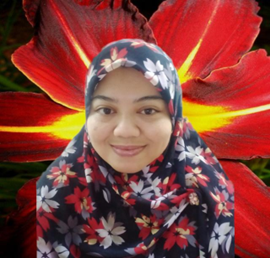 Author :Mazlina OthmanEducation:International Islamic University MalaysiaDegree:Arabic Language And Literature AndIslamic Revealed KnowledgeOccupation :TeacherLanguage Ability :Writing and Speaking in English, Arabic, and, MalayWriting Scope:Variety category